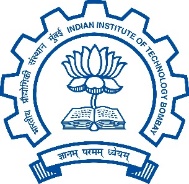 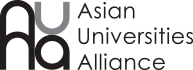 Innovation, Incubation and Entrepreneurship (I2E)When: 1st July, 2019 to 7th July, 2019Where: Indian Institute of Technology Bombay (IIT Bombay), IndiaWho: Under Graduate (final year students) & Post Graduate (open for all students)   Why: Over the last decade IIT Bombay has created a vibrant innovation and entrepreneurship ecosystem at its campus. The three main components of the innovation and entrepreneurship ecosystem are: (1) The Entrepreneurship Cell (E-Cell) a student organization which motivates students to bring out their latent spirit of enterprise. (2) Society for Innovation and Entrepreneurship (SINE) is a premier technology business incubator hosted by IIT Bombay since 2004. (3) Desai Sethi Centre for Entrepreneurship (DSfCE) which encourages and supports students in transforming their novel ideas into technology-based ventures. It offers both academic and business inputs to the students and has designed new courses covering all aspects of entrepreneurship. The week-long AUA Overseas Study Program will bring together all these components to give participants a hands-on experience at making strategy, followed by persuasion to the “investors”. Participants will also tour some of India’s top companies and visit historic places in Mumbai, the financial capital of India.Program Schedule:What we provide:(1) Invitation Letters(2) Airport Transfers(3) On campus accomodation (30th June, 2019 to 8th July, 2019)		(4) Meals (three times a day)(5) Programme fee (funded by AUA Secretariat)	(6) Local Conveyance for Field visit and City TourInvite:We would like to invite all members of AUA to nominate up to 2 students from their university to attend I2E program and have 2 more students on a waiting list. If a university does not nominate any students, or only nominates 1 student, then the unfilled places can be used by students on the waiting list. Deadline for Registration: Kindly send the duly filled registration form by 24th May, 2019 to tanvi.mehta@iitb.ac.inFor any queries contact: tanvi.mehta@iitb.ac.inRegistration FormInnovation, Incubation and Entrepreneurship (I2E) at IIT Bombay, IndiaI hereby certify that all the above information given are true and correct to best of my knowledge, and apply for Innovation, Incubation and Entrepreneurship (I2E) program._____________Signature											Date:DateMorning Probe (10:00 am to 1:00 pm)Afternoon Exploration (2:00 pm to 5:00 pm)1st July, 2019Management of Technological InnovationSociety for Innovation and Entrepreneurship (SINE) – Technology Business Incubator at IIT Bombay2nd July, 2019Business Model Development & Value CreationTata Centre for Technology and Design (TCTD) – Applying Frugal Innovation to Bottom of the Pyramid Needs3rd July, 2019Modalities and Approaches to New Venture CreationBiomedical Engineering and Technology Incubation Center (BETiC) – Development of Devices for Healthcare4th July, 2019Working in Teams to Create a Business PlanIndustrial Design Centre (IDC) – Design School at IIT Bombay creating solutions based on local resources5th July, 2019Pitching of Business Ideas to StakeholdersStudents Technical Activities Body, eCell, Tinkerers Lab – Student Initiatives for working in New Technologies 6th July, 2019Field Visit – Leading corporations in Manufacturing / IT servicesField Visit – Leading corporations in Manufacturing / IT services7th July, 2019Mumbai City TourMumbai City TourNameStudent IDGenderHome UniversityDiscipline / Department Name Name of the ProgramTotal Duration of ProgramYear of StudyUniversity Contact Person  (Name, Email, Phone Number)Date of Birth (dd/mm/yyyy)CitizenshipPermanent AddressPhone Number / Cell PhoneE-mailPassport No.Date of Issue & Date of Expiry(dd/mm/yyyy)Emergency Contact Person (Name, Email, Phone Number)